Ist die Vermutung richtig oder falsch? Kreuze an und finde das Lösungswort heraus.Wie heisst das Lösungswort? _______________________________________________________Welche Grundangaben hat jedes Kroki? Zähle fünf auf._____________________________________________________________________________________________________________________________________________________________________________________________________________________________________________BildVermutungrichtigfalsch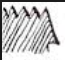 LaubholzPA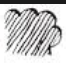 NadelholzFB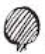 BaumKA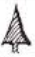 TanneÜD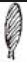 FöhreIH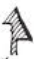 FöhreLI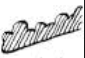 DorfSU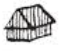 HausNT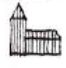 KircheSH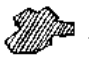 EinschnittAU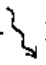 WegLP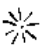 StrasseEP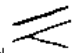 StrassenRI